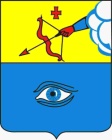 ПОСТАНОВЛЕНИЕ ____25.10.2023___                                                                              № __6/1__г. ГлазовО внесении изменений в постановление Главы города Глазова от 03.02.2016 №6/1 «Об утверждении комиссии по координации работы по противодействию коррупции в муниципальном образовании «Город Глазов»» (в ред. от 29.02.2016 №6/4, от 22.02.2017 № 6/1, от 14.08.2017 № 6/2, от 28.03.2018 № 6/1, от 15.06.2018 № 6/2, от 12.11.2018 № 6/3, от 14.02.2019 № 6/1, от 26.04.2019 №6/3, от 03.02.2020 № 6/1, от 24.08.2021 №6/1), в состав комиссии по координации работы по противодействию коррупции в муниципальном образовании «Город Глазов»  и в «Положение о комиссии по координации работы по противодействию коррупции в муниципальном образовании «Город Глазов» , утвержденные постановлением Главы города Глазова от 03.02.2016 № 6/1 	       В соответствии с решением Глазовской городской Думы от 28.06.2023 № 387 «О внесении изменений в Устав муниципального образования «Город Глазов», решением Глазовской городской Думы от 28.06.2023 №388 «О внесении изменений в структуру Администрации муниципального образования «Город Глазов», утвержденную решением Глазовской городской Думы от 11.09.2019 № 504 (в ред. от 30.10.2019 № 524, от 23.06.2020 № 606, от 25.11.2020 № 27, от 30.06.2021 № 107, от 25.05.2022 № 229)», решением Глазовской городской Думы от 30.08.2023 N 400 "О внесении изменений в Положение об Общественном совете муниципального образования "Город Глазов", утвержденное решением Глазовской городской Думы от 26.06.2019 N 488", решением Глазовской городской Думы от 30.08.2023 N 401 "О внесении изменений в решение Глазовской городской Думы от 25.11.2015 N 53 "Об утверждении Положения о контрольно-счетном органе муниципального образования "Город Глазов" (в ред. от 26.10.2016 N 177, от 30.11.2016 N 191, от 23.12.2020 N 42, от 31.03.2022 N 197, от 25.05.2022 N 231)", руководствуясь Уставом города Глазова,П О С Т А Н О В Л Я Ю:1. Внести в постановление Главы города Глазова от 03.02.2016 №6/1 «Об утверждении комиссии по координации работы по противодействию коррупции в муниципальном образовании «Город Глазов»» (в ред. от 29.02.2016 №6/4, от 22.02.2017 № 6/1, от 14.08.2017 № 6/2, от 28.03.2018 № 6/1, от 15.06.2018 № 6/2, от 12.11.2018 № 6/3, от 14.02.2019 № 6/1, от 26.04.2019 №6/3, от 03.02.2020 № 6/1, от 24.08.2021 №6/1) следующие изменения:- в наименовании и по всему тексту слова «муниципальное образование «Город Глазов» в соответствующем падеже заменить словами «муниципальное образование «Городской округ «Город Глазов» Удмуртской Республики» в соответствующем падеже.2.  Внести в состав комиссии по координации работы по противодействию коррупции в муниципальном образовании «Город Глазов», утвержденный постановлением Главы города Глазова от 03.02.2016 № 6/1 (в ред. от 29.02.2016 №6/4, от 22.02.2017 № 6/1, от 14.08.2017 № 6/2, от 28.03.2018 № 6/1, от 15.06.2018 № 6/2, от 12.11.2018 № 6/3, от 14.02.2019 № 6/1, от 26.04.2019 №6/3, от 03.02.2020 № 6/1, от 24.08.2021 №6/1) изменения, изложив его в прилагаемой редакции.3. Внести в Положение о комиссии по координации работы по противодействию коррупции в муниципальном образовании «Город Глазов», утвержденное постановлением Главы города Глазова от 03.02.2016 №6/1 (в ред. от 29.02.2016 №6/4, от 22.02.2017 № 6/1, от 14.08.2017 № 6/2, от 28.03.2018 № 6/1, от 15.06.2018 № 6/2, от 12.11.2018 № 6/3, от 14.02.2019 № 6/1, от 26.04.2019 №6/3, от 03.02.2020 № 6/1, от 24.08.2021 №6/1) следующие изменения:- в наименовании и по всему тексту слова «муниципальное образование «Город Глазов» в соответствующем падеже заменить словами «муниципальное образование «Городской округ «Город Глазов» Удмуртской Республики» в соответствующем падеже.4.   Настоящее постановление вступает в силу после его подписания.5. Настоящее постановление подлежит официальному опубликованию в средствах массовой информации.6. Контроль за исполнением настоящего постановления возложить на руководителя Аппарата Администрации города Глазова.Глава города Глазова						                   С.Н. Коновалов           Приложение к постановлению Главы Города Глазова_25.10.2023_  № 6/1_СОСТАВкомиссии по координации работы по противодействиюкоррупции в муниципальном образовании «Городской округ «Город Глазов» Удмуртской Республики»  Глава муниципального образования«Городской округ «Город Глазов» Удмуртской Республики»    (Глава города Глазова)«Удмурт Элькунысь «Глазкар» кар округ» муниципал кылдытэтлэн Тöроез(Глазкарлэн Тöроез)Председатель комиссииГлава муниципального образования «Городской округ «Город Глазов» Удмуртской Республики»;Заместитель председателя комиссииРуководитель Аппарата Администрации города Глазова;Секретарь комиссии:Начальник управления организационной и кадровой работы Администрации города Глазова;Члены комиссии:Председатель Глазовской городской Думы (по согласованию);Первый заместитель Главы Администрации города Глазова; Заместитель Главы Администрации города Глазова по финансам, бюджетному планированию и учету;Председатель Общественного совета муниципального образования «Городской округ «Город Глазов» Удмуртской Республики» (по согласованию);Председатель Контрольно-счетного органа муниципального образования «Городской округ «Город Глазов» Удмуртской Республики»  (по согласованию);Начальник правового управления Администрации города Глазова; Начальник ГУ «ММО МВД России «Глазовский» (по согласованию);Руководитель Глазовского межрайонного следственного отдела следственного управления Следственного комитета Российской Федерации по Удмуртской Республике (по согласованию)